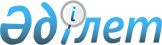 О признании утратившим силу постановления Правительства Республики Казахстан от 28 июля 2000 года N 1155Постановление Правительства Республики Казахстан от 7 марта 2001 года N 335



          В связи с уменьшением потребления мазута в республике и в целях 
предупреждения затоваривания резервуарных парков нефтеперерабатывающих 
заводов Правительство Республики Казахстан постановляет:




          1. Признать утратившим силу постановление Правительства Республики 




Казахстан от 28 июля 2000 года N 1155  
 P001155_ 
  "О введении временного 
запрета на экспорт мазута" (САПП Республики Казахстан, 2000 г., N 31, 
ст. 393).
     2. Настоящее постановление вступает в силу со дня подписания и 
подлежит опубликованию.
     
        Премьер-Министр
      Республики Казахстан
     
     
     
     (Специалисты: Мартина Н.А.,
                   Цай Л.Г.)
      
      


					© 2012. РГП на ПХВ «Институт законодательства и правовой информации Республики Казахстан» Министерства юстиции Республики Казахстан
				